                                                           ESCUELA NUESTRA SEÑORA DEL VALLE                                           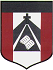 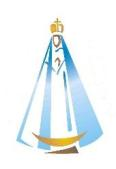 ACTIVIDAD CLASE DE MÚSICA QUINTO GRADO A Y BA las familias: ¡Sean bienvenidos a las clases de música! Saludo afectuosamente. Seño Milagros.Dudas y sugerencias: mmassoia@institutonsvallecba.edu.arMÚSICA –VIERNES 5/6/2020ACTIVIDAD 1:Escucha esta canción en Youtube: https://www.youtube.com/watch?v=y1hvSOExqOcCompleta su letra según lo que escuches. ¡¡La vamos a cantar todos juntos al volver al cole!!“FIRMAMENTO “Puntos en un ………………
que se ve desde el …………….
Sigo el trazo y se …………… Orión.

Marte es un rubí lejano.
Venus acompaña el ………………..
Sirio guía la navegación.

Firmamento.
Puntos de ………………………..

Asteroides y…………………………
…………………. y planetas
y constelaciones de neón.

Una osa y otra más,
Casiopea, ………….. del ……………
Tauro, Andrómeda y el Can mayor.
Firmamento.
Puntos de ………………………..

Es curiosa la ………………….
en la noche despejada,
va enlazando los puntos de …………..

Más curioso todavía
es que se ven al………………..
en balcones de otra latitud.…………………………………
Puntos de ………………………

ACTIVIDAD 2: Responde estas preguntas. Podés buscar información en Google o bien charlar con tu familia. ¿De qué habla la canción?¿Quién creó esta canción? Busca información sobre los artistas (En el caso de que sean dos artistas quienes crearon la música). Indica MUY BREVEMENTE ¿cuándo nacieron, dónde, en qué estilo se destacan musicalmente?¡¡Buen fin de semana chicos y sus familias!! SEÑO MILI